Jaarverslag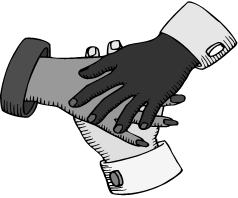 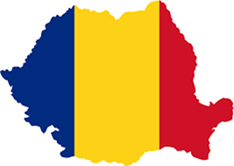 2022Organizatia Christina Ecce-Homo NederlandNiet het vele is goed maar het goede is veel!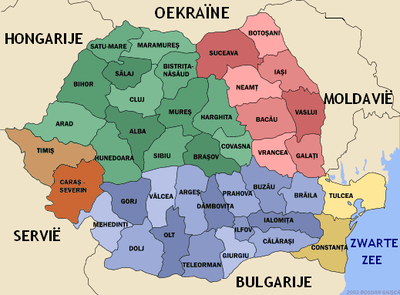 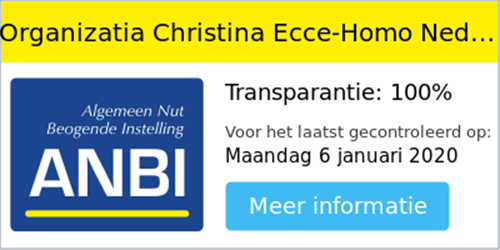 Stichting Ecce-Homo NederlandPaulus Pottersingel 313262 VH Oud-BeijerlandTelefoon: 0186-684683Email: info@ecce-homo.com In 2022 zijn er 2 vergaderingen geweest, in maart en december. Het was goed om elkaar te zien en te spreken. Notulen 17 maart 2022Aanwezig: Hans en Lenie, Ellis, Job en Alice, Maarten en Mientje OpeningHans opent de vergadering met schriftlezing uit Gen. 22:5-14 en gebed.Jaarverslag secretarisJaarverslag moet op de site.Alice vraagt na of het financieel verslag al goed genoeg is voor op de site.Jaarverslag penningmeester: Het is heel fijn dat Matthijs de boekhouding doet. Hij heeft er verstand van en weet wat belangrijk is. Het geeft veel gemak. Bijv. voorheen stortte de penningmeester een bedrag voor bijv. melk of kaas. Matthijs adviseert, eerst een factuur sturen, dan betalen.Opmerking: belangrijk dat we facturen krijgen van Costel om te weten waar het geld naar toe gaat.Van alle uitgaven uit Uncesti komt een factuur bij Hans, Hans stuurt ze door naar Alice. Op deze manier krijgen we goed inzicht in inkomsten en uitgaven.NieuwsbriefKomende nieuwsbrief over Oekraïne en hoeveelheid abonnees.De kosten voor de nieuwsbrief zijn behoorlijk hoog, de giften die n.a.v. de nieuwsbrief binnenkomen zijn kostendekkend. In de komende nieuwsbrief wordt gevraagd aan abonnees of ze hun mailadres willen doorgeven om de nieuwsbrief digitaal te ontvangen. WebsiteHet bijhouden van de website kost mij veel energie. Kan iemand anders dit doen of weet iemand wie dit kan doen?  Alice vraagt haar nichtje Thirza of ze dit wil doen.Kleding Dordt:Er zaten veel kleine zakjes bij. Graag in grote zakken doen. Degene die de zakken bij Vat brengt: In lege kratten de zakken onderin rechtop zetten.Oekraïne:Sinds maandag 14 maart  zijn we bezig om een vrachtwagen met voedsel bij elkaar te krijgen voor Vladessa. (In Vladessa worden vluchtelingen uit Oekraïne opgevangen). In korte tijd is er veel toegezegd: Transport wordt betaald, fruit, aardappels, rijst wordt geschonken of tegen kostprijs geleverd. Diverse giften worden gegeven. De vrachtwagen (8.10 m) komt vol met voedsel, toiletartikelen kunnen evt. daar gekocht worden. Planning 31 maart laden. Mededeling:Deal met burgemeester van Uncesti. Of er voor cartridges gezorgd kon worden voor een printer die eerder gegeven is. De deal is cartridges leveren  en daarvoor het terrein voor de loods asfalteren. Hans gaat met Marco in april naar Dej, computers installeren op de school voor zigeuners vrachtwagen lossen voor Vladessa in Dej. Daarna gaan ze naar UncestiRondvraag:Maarten: De vorige keer was het niet fijn dat we elke keer ergens ander moesten gaan eten. Kunnen we niet ter plaatse eten klaarmaken? Er wordt gekeken naar mogelijkheden. Mientje: Pannekoekenactie staat op 20 mei gepland. De actie is verzet in november na overlijden van C. Wildeman en C. Snijders. A.s. november doen we dan geen pannenkoekenactie, maar ws een winterkostactie.  (Aardappels-uien-wortels) Notulen 3 december 2022Aanwezig: Hans-Lenie-Ellis-Job-Alice-Maarten-MientjeOpening door Hans Gebed en schrift lezing exodus 36 en 2 Korinthe 9Kosten nieuwsbrief: ruim €700,- Voorheen sponsorde Barth dit via Ewout. Nu is Ewout weg,  en is er schroom om dit te blijven doen. Voorstel om komend jaar nog 1 nieuwsbrief (mei)te doen met de oproep dat nieuwsbrieven alleen via de mail verstuurd worden. De personen die trouw storten krijgen nog wel een papieren nieuwsbrief. Een aantal blijven we afdrukken om zo uit te delen via het bestuur en kringloods. Via de mail de nieuwsbrief als bijlage of gelijk in de mail? I.v.m. afmelden liever als bijlageOktoberreis bracht ruim €700.- op.Giften vanaf september: €2600,-, waarvan €1000,- van 1 persoon(500 voor kerkbouw Uncesti en 500 voor Basic liveKringloods: 2x per jaar €1000,- geen extra ontvangen voor Oekraïne. Dat is wel toegezegd maar niet ontvangen. Lorren worden opgehaald, dit brengt ongeveer €2000 tot €2500,- per jaar op. Giften en donaties voor Oekraïne ruim €13000,- klopt dat? Alice overlegt met Matthijs hoe dit zit.Er is heel hard gewerkt. Leerpunt voor het vervolg dat meer volwassenen meegaan en minder jongeren, met duidelijke afspraken nader te bepalen.Er is een app aangemaakt met Costel, Hans en Alice voor de financiën in Uncesti.Via de app kwam de vraag van Costel. De machine om mais te malen kan  niet draaien ivm de energieprijzen. Zonnepanelen en aggregaat zou een oplossing kunnen zijn.Aggregaat van min. 17 KVA via Wim Steenbergen, tractie via W. vd Heuvel, zonnepanelen kopen. Roel wordt gevraagd om een plan te maken dat zonnepanelen de tractie opladen, de aggregaat wordt gebruikt als er geen stroom is.Er is 1 meter in de loods en 1 in de kerk. De stichting kan niet de stroomrekeningen betalen van het bedrijf van CostelDe reis wordt afgestemd met Ovidius, omdat hij ook andere werkzaamheden heeft.Hans Nieuwburg 3-20 mei,  Ovidius, Gregory 3-6 mei, Ronald Nieuwburg, Marco en Erik 6-13 mei, Lenie/Maarten-Mientje/Jan-Anja 11 tot 20 meiEr zijn meer gegadigden die meewillen: Jeanette Boudewijns/Simon vd WulpKosten ongeveer €750,-  per persoon.Iedereen mag zelf zijn vliegticket bestellen.                                                                Er is een nieuwe locatie gevonden bij maatschap vd Heuvel aan de Schenkeldijk.Er zijn 2 zeecontainers geplaatst, met een tussenruimte voor overdekte opslag. 1 container is bestemd voor opslag Ecce Homo met een gedeelte van de tussenruimte voor overdekte opslag. Voor bijv de heftruck of wat te klussenElectra is klaar, verlichting regelt Hans via stichting Hand. Diverse aanpassingen aan deur en ventilatie worden gedaan. Dakplaten, vloerplaten en aanvullende materialen proberen we met sponsorgeld aan te schaffen.Stichting Hand wil een bus regelen voor transport in Nederland voor bijv chocopasta.(wanneer en hoe nog niet bekend). We vroegen ons af of evt samendoen met de Kringloods een optie is. Ook afhankelijk wat evt kosten zijn.Chocopasta bijv: 14 dagen van tevoren wordt gebeld voor chocopasta via Nel.v.d.Graaf, dit wordt op een vaste dag, meestal donderdag opgehaald. Hans wil graag af gaan bouwen en draagt Maarten voor als 2e voorzitter.Het zou fijn zijn als de dingen door kunnen gaan. Het is bijzonder dat we nu een vaste opslagplaats hebben. Zoals nu bij maatschap van de Heuvel, dat is in die 35 jaar nog niet gebeurd. Hans wil Maarten gaan inwijden in de contacten in Nederland en Roemenië.Maarten gaf aan Hans zijn voorstel aan te nemen, maar stelde ook voor of men hierover na wilde denken. Na enig beraad was de conclusie dat met het voorstel van Hans ingestemd werd.Alice:- Oliebollenactie in december? Doen we niet, want er zijn al veel oliebolacties- Bedankje voor betrokkenen, Vat, Verschoor, Thirza, enz.- Bolusactie maart dv- Zangavond was in juli. Voorkeur voor najaar, net als pannenkoekactieMaarten:Ik hecht er veel waarde aan, als er iets is maak het bespreekbaar. Laat het niet oplopen, bel even of kom even langs.Job en Alice geven aan dat er dingen geregeld en beslist worden, zonder dat het gedeeld wordt. Hans geeft aan dat hij alles in de app zet, vindt het soms lastig dat er zo weinig op wordt gereageerd. Bijv. Bij het bekijken voor een nieuwe locatie  gingen Hans en Maarten samen kijken. Job had het fijn gevonden als hij meegevraagd werd.Al met al is het duidelijk gebleken dat het heel belangrijk is, dat alles goed gedeeld wordt en erop gereageerd wordt. Bij onduidelijkheid bel of kom aub even langs. ActielijstKort jaarverslag 2022
TransportenIn 2022 mochten we 3 keer een transport versturen naar Roemenië. In totaal werd er 40 ton aan goederen verzonden naar Roemenië. Voedsel, kleding, matrassen en  bouwmaterialen werd gedoneerd voor Oekraïne en opvangcentra door diverse bedrijven. 5000 Oekraïense Bijbels, kleurboeken en boekjes van Mary Jones van de GBS. Bus voor Capalna door Marco gebracht.Straatproject GlodWe mochten 16 pc`s regelen via stichting Hand met lesstof voor deze 30 leerlingen. Ook zijn er 30 schoenendozen gesponsord en uitgedeeld tijdens de oktoberreisUncesti Moldova (RO)Er is veel werk verzet in de loods in Uncesti. De tussenwand loods/kerk is afgemaakt. Het toiletgebouw is neergezet en het kerkgedeelte is ingericht. Hiervoor zijn er wanden gezet, een podium gemaakt en de nodige elektriciteit aangelegd. Ook zijn er ramen in de kerk geplaatsen is de vloer betegeld.CV ketel is volledig gesponsord, net als de geluidsinstallatie, compleet met 3 microfoons en 6 geluidsboxenActies 2022De bolusactie €1539,- MaartZangavond JV €1415,- JuliSchoenendozen in natura SeptemberOktoberreis €1445,- OktoberKaartenverkoop €100,-Kringloods gift €2000,-Kringloods lorren €2800,-Fair DejOpbrengst € 1000,-Sponsor projectenDe sponsorprojecten zoals basic live, basic-medical, cup of milk en happy meal mochten we ook dit jaar weer doen. Dankzij giften en donaties kunnen we deze projecten blijven doen. Het is voor velen een zegen dat er naar hen werd om gezien en dat ze kleding en voedsel mochten ontvangen. Voor 2022 hopen we dat we ook weer voldoende financiële middelen ontvangen om deze projecten te continueren.Nieuwe huisvesting opslag NederlandNa veel jaren gebruik te hebben gemaakt van de opslag van fam. Verschoor in de Kerkstraat is daar een einde aan gekomen na het overlijden van dhr. C. Verschoor.Een lokale ondernemer stelt een gedeelte van zijn terrein aan de Mookhoek ter beschikking met een flinke koelcontainer en een gedeelte overdekte buitenopslag. Met diverse sponsors kan dit voor weinig financiële middelen gereed worden gemaakt.Basic live projectBasic Medical projectCup of milk projectHappy meal projectHealth and clean projectElpis kindergarten projectMoldavië- CostelBestuursleden huidig bestuur:Beleidsplan 2023De Stichting Ecce-Homo Nederland is opgericht in 1996 met als doel hulp te bieden aan de armen van Roemenië. In Roemenië werken we nauw samen met de Stichting Elpis, onze partnerWe hebben een aantal doelen en subdoelen geformuleerd.Ten eerste: Hulp bieden aan de allerarmsten in RoemeniëPrimair: Basic live supportBasis hulp, hierbij moet je denken aan levensmiddelen, kleding, kachel hout, het betalen van doktersrekeningen , enzovoorts.Secundair: Het stimuleren en eventueel betalen van scholing voor de jongeren uit de gemeenschap, zodat de achterstandsituatie van deze bevolkingsgroep wordt geneutraliseerd. En zorgen voor fatsoenlijke huisvesting voor deze groep mensen. Indien mogelijk.Basic medical supportBasic medical hulp, hierbij moet denken aan transport naar ziekenhuis, diverse medicijnen, wekelijks tem en bloeddruk controleren enzDit project wordt ondersteund door acties van de jv o.gergem s,GravendeelTen tweede: Ondersteuning Illisiua kindertehuis met de volgende projecten:Happy-Meal project.Dit is het kaas project. We geven de kinderen zoveel als mogelijk maar minimaal 3 keer per week kaas in of bij de maaltijd. Dit wordt betaald door sponsors uit Nederland. En door verkoop van zelf gemaakte goederen door vrijwilligers.Cup of milk projectMet dit project geven de kinderen elke morgen een kopmelk in plaats van water. Dit wordt betaald door de sponsors in Nederland. En door verkoop van zelf gemaakte goederen door vrijwilligers.Health and Clean projectMet dit project leren we de kinderen wat hygiëne is. Door ze te leren om gaan met zeep/douche enz. Dit wordt betaald door sponsors in Nederland. En door verkoop van zelf gemaakte goederen door vrijwilligers.Daarnaast wordt er bij elk transport wat we mogen doen en er voedsel aanwezig is, een gedeelte aan Illisiua gegeven. Zoals fruit, aardappelen, chocopasta, conserven, jam enz.Ten derde: Basic live ondersteuning van Het dorp Unceşti, Moldavië (Roemenië)Zowel materieel als financieel willen we dit dorp naast de kerkbouw materieel ondersteunen. Ds. Costel doet alles om de inwoners van zijn dorp te laten overleven. Met onze steun hopen we dat er meer gedaan mag en kan worden.Bestuur:Er bestaat onderling geen enkele financiële verwevenheid. Het bestuur zal op een transparante wijze naar elkaar toe communiceren. De Penningmeester zal per kwartaal een overzicht van de in en uitgaven (cash flow) genereren. Het bestuur is verantwoordelijk voor het feit dat bij opheffing van de vereniging de totale tegoeden die op de rekening staan van de stichting Ecce-Homo ten goede zal komen aan boven genoemde doelen zoals in de statuten beschreven.Fondswerving:D.m.v. van een digitale nieuwsbrief( 4 keer per jaar) en papieren nieuwsbrief zo’n 2 keer per jaar. Altijd rond Pinksteren en kerst (of wanneer er iets te melden valt) verschijnt wordt de nood of de stand van zaken middels een digitale nieuwsbrief aan de ontvangers onder ogen gebracht. Inmiddels word er ook via deze website informatie verstrekt. Wij ontvangen inkomsten van particulieren en bedrijven, maar ook uit Sponsoracties en collecten van kerken. Verkoop op jaarmarkten en verkoop op speciale verkoop dagen, waar eigen gemaakte goederen worden verkocht.Beloningsbeleid.Ecce-homo Nederland kent geen beloningsbeleid. Alle werkzaamheden worden gedaan op 100% vrijwillige basis.Bestuursleden of vrijwilligers die onze activiteiten en projecten in Roemenië bezoeken dragen daarvoor zelf alle bijkomende reiskosten. Dit wordt al gedaan vanaf het begin (1988) voor dat wij als officieel geregistreerde stichting stonden in geschreven bij de K.v.k.Geldbesteding:We geven als stichting in principe niet direct geld aan hulpbehoevenden. Dit heeft twee redenen. Wij willen als stichting niet op de voorgrond staan. Voor je er erg in hebt word je gelauwerd en dat is niet onze bedoeling. De tweede is dat wij niet volledig de sociale achtergronden van deze mensen in kunnen schatten. Wie dat wel kan is onze partners Elpis Foundation in Dej en in Uncesti Ds Costel.De sociaal werkers van Elpis Foundation, weten waar de noden zijn in de gemeenschap, afhankelijk van de sociale omstandigheden geven zij (met middelen die Ecce-Homo Nederland verschaft) hulp. Niet iedereen uit het Elpis bestand in Roemenië kan met geld omgaan. Maatwerk is dus een vereiste. Ook van belang is het voorkomen van Jaloezie. De sociaal werker van Elpis geeft de hulp op discrete wijze. Redenen genoeg dus om als stichting Ecce-Homo Nederland een beetje op afstand te blijven. Een zegen kan door ondoordacht handelen zomaar in een vloek veranderen. Elpis Foundation ontvangt elke maand de sponsorgelden en gelden voor de lopende projecten. 2 à 3 keer per jaar wordt de Elpis Foundation door het bestuur bezocht. Wij gebruiken deze bezoeken om een warme betrokkenheid te laten blijken, maar ook voor controle van de besteden gelden en monitoring van projecten die er lopen. Al het geld wat gegeven is wordt verantwoord, Elpis Foundation houdt zowel de inkomsten als de uitgaven in een professioneel boekhoudprogramma naar Roemeense maatstaf bij. Zoveel als mogelijk is zullen de onderliggende bescheiden (facturen en kassabonnen) als bewijs van gedane uitgaven overlegd worden.Donaties die met een vermelding van project worden ontvangen zullen ook voor genoemd project worden gebruikt. Plannen:Al onze activiteiten te continueren.Wij hopen en bidden dat de Heere zelf dit werk zal zegenen. Sterker nog, dat het van het begin af Gods werk is. Wij als vrijwilligers zijn slechts een middel in Gods Hand op de plaats waar HIJ ons heeft geplaatst in ZIJN wijngaard.www.ecce-homo.com ActiesDoor wieGedaanHans stuurt facturen uit Uncesti naar AliceHansAlice vraagt bij Matthijs na of het financieel verslag goed is voor de websiteAliceKomende  nieuwsbrief in the picture:Bankrekening en vragen om mailadres om zoveel mogelijk nieuwsbrieven via de mail te sturen.Mientje-AliceWebsite beheer, up to date houden. Vragen aan ThirzaAliceKleding in grote zakken doen vragen aan TheresiaMientjeWatWieGedaanWebsite aanpassen 2e voorzitterMientjeLaatste nieuwsbrief in mei, vermelden dat in het vervolg via de mail komtAliceInfo bus stichting HandHansN.v.t.Giften Oekraïne €13.000ControlerenAliceInwijden contacten Nederland/RoemeniëHans/MaartenWordt aan gewerktVoorzitter:Johannes NieuwburgPauluspottersingel 313262 VH Oud-Beijerland0186-684683 j.nieuwburg@kpnmail.nlPenningmeester:Alice HooijmeijerVan Groningenstraat 643295 CS ’s-Gravendeel078-673331alicehooijmeijer@kliksafe.nl2e voorzitter:Maarten van Leeuwenp/a Nieuweweg 223295XS ’s Gravendeel06-51557272salvatore@shipmail.nlLid:Job HooijmeijerVan Groningenstraat 643295 CS ’s-Gravendeel078-6733311hooijmeier@kliksafe.nlSecretaris:Mientje van leeuwenp/a Nieuweweg 223295XS ’s Gravendeel06-30231481salvatore@shipmail.nlAdres beheerEllis NieuwburgHobbemaplein 73262 VB Oud-Beijerland0186-845053e_nieuwburg@hotmail.comLid:L.Nieuwburg-MeinsterPaulus-Pottersingel 313262VH Oud-Beijerland0186-684683